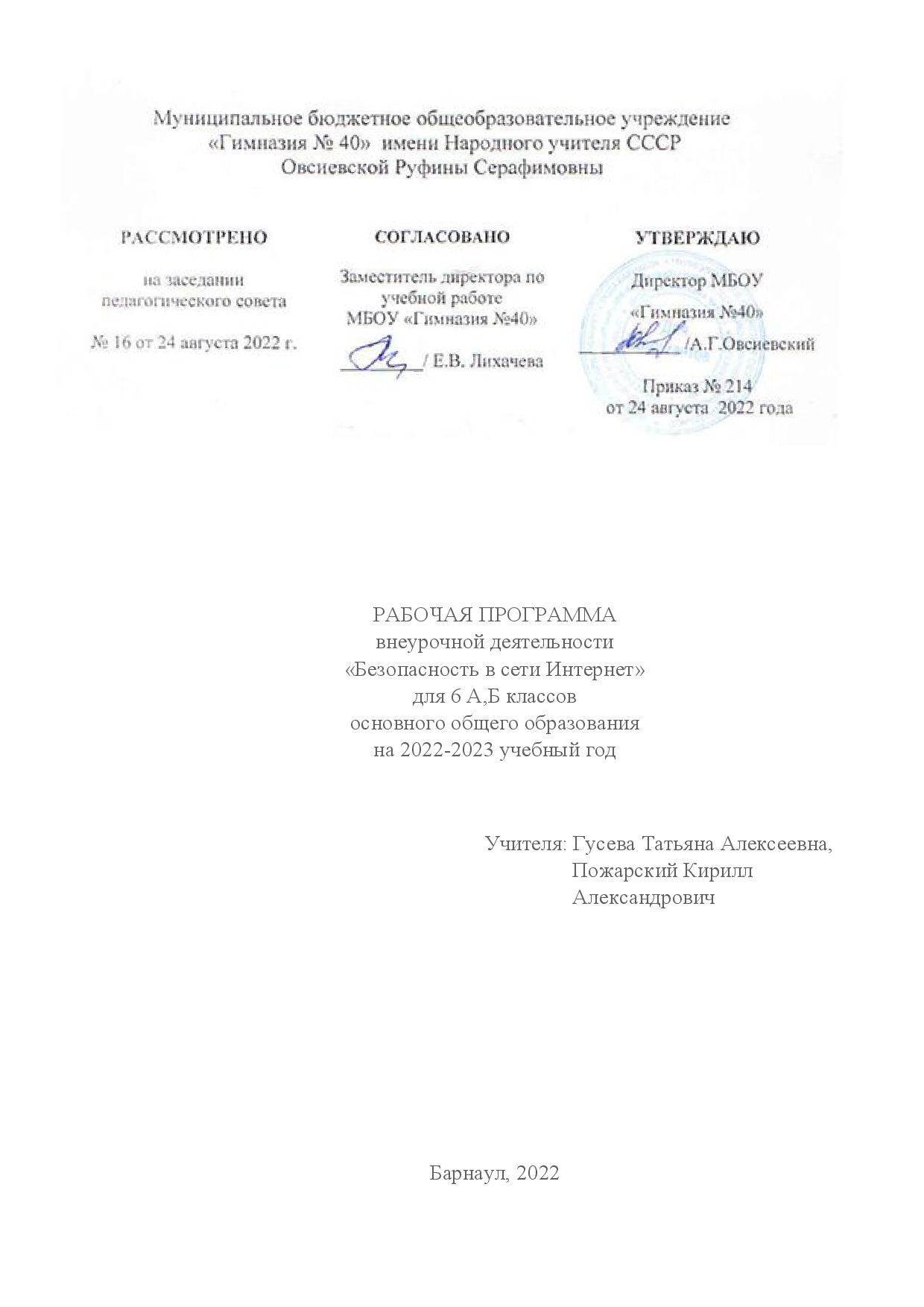 Пояснительная запискаОгромные массивы информации обрушиваются на человека ежедневно через газеты и журналы, радио и телевидение, всевозможную рекламу. Психологи все чаще употребляют термин “сжатие миром”. Плотной стеной мир обступает почти каждого из нас, вынуждая воспринимать информацию вне зависимости от возможностей и желания. Порой информация помогает нам ориентироваться в современном мире, а иногда утомляет и мешает принять правильное решение. Защита человека от поступающей к нему информации является важнейшей составляющей обеспечения его личной безопасности. Человек должен уметь защищаться от возможных информационных манипуляций. В условиях информатизации общества высокая информационная культура, обеспечивающая информационную безопасность личности, является необходимостью для успешной деятельности в любой сфере. Теоретически человек сам может переработать любую информацию, но сделает это гораздо эффективнее, если овладеет знаниями и умениями, которыми располагает информационная культура. Поэтому существует острая потребность общества в организации информационного образования, призванного обеспечить  формирование информационной культуры и информационной безопасности личности и общества в целом.Формируя  информационную безопасность личности необходимо выработать систему противодействия, защиты личности от возможных информационных манипуляций, а также воспитать чувство ответственности за производство и распространение информации, понимание ее последствий, ее негативного влияния на личность и общество. Актуальность проблемы воспитания информационной культуры, информационной безопасности обусловлена необходимостью получения знаний, навыков и умений, которыми должен владеть каждый человек в современном, изменяющемся  информационном мире. Только личность со сформированной информационной культурой может адекватно реагировать на происходящие в мире процессы. В условиях информатизации общества, всех его структур, высокая информационная культура, обеспечивающая информационную безопасность личности, является необходимостью для успешной деятельности в любой сфере. Новизна программы  состоит в том, что рассматриваются вопросы информационной безопасности, которая является одной из составляющих  безопасности личности, а также вопросы информационной культуры личности, которая  способствует реальному пониманию человеком самого себя, своего места и роли в  окружающем мире.  Элективный курс «Информационная безопасность» разработан для расширения кругозора и формирования мировоззрения учащихся, повышения уровня безопасности человека в окружающей его информационной  среде. Программа составлена на основании Примерной образовательной программы учебного предмета «Информатика» (модуль «Информационная безопасность») для образовательных организаций, реализующих образовательные программы основного общего образования (одобрена решением федерального учебно-методического  объединения по общему образованию,  протокол от 26 октября 2020 № 4/20, https://fgosreestr.ru/registry/informatika-informacionnaya-bezopasnost-5-9/)Программа предназначена для учащихся 6 классов  (базовый     уровнем знаний, умений и навыков). Объем курса составляет 34 часа (один раз в неделю). Предложенный материал дополняет образовательные области ОБЖ и информатика, способствует воспитанию информационной культуры обучающихся, формированию информационной безопасности личности, созданию условий для повышения готовности подростков к сознательному, профессиональному и культурному самоопределению в целом. Цель программы – содействие формированию информационной безопасности как неотъемлемой составляющей информационной культуры личности.  Задачи программы:-	выстроить устойчивые алгоритмы поведения в окружающем информационном мире; -	развивать способности анализировать и оценивать информацию на достоверность;-	научить способам защиты информации;-	расширить представление о правовых и морально-этических нормах в информационной сфере; законодательстве Российской федерации в области защиты информации и авторского права; -	содействовать воспитанию чувства ответственности за производство и распространение информации;-	содействовать воспитанию воспитать активной жизненной позицию.Формы проведения занятий: беседы, беседы с элементами дискуссий, работа в малых группах,  практические работы.Формы организации деятельности учащихся:-	самостоятельная работа учащихся по практическому использованию различных средств обеспечения информационной деятельности. участие в дискуссиях, -	выработка решения проблем в небольших группах (4-6 человек);-	участие в ролевых ситуациях;-	поисковая деятельность (выявление случаев, проявления негативных или положительных примеров взаимодействия человека и мира информации). Личностные результаты:это сформировавшаяся в образовательном процессе система ценностных отношений учащихся к себе, другим участникам образовательного процесса, самому образовательному процессу, объектам познания, результатам образовательной деятельности. Основными личностными результатами, формируемыми при изучении данного курса, являются:наличие представлений об информации как важнейшем стратегическом ресурсе развития личности, государства, общества; первичное понимание роли информационных процессов в современном мире;владение первичными навыками анализа и критичной оценки получаемой информации; ответственное отношение к информации с учетом правовых и этических аспектов ее распространения; развитие чувства личной ответственности за качество окружающей информационной среды;способность и готовность к общению и сотрудничеству со сверстниками и взрослыми в процессе образовательной, общественно-полезной, учебно-исследовательской, творческой деятельности;способность и готовность формировать свой цифровой портрет в соответствии с нормами права и морали;способность и готовность к принятию ценностей здорового образа жизни за счет знания основных гигиенических, эргономических и технических условий безопасной эксплуатации средств ИКТ.Метапредметные результатыосвоенные обучающимися на базе одного, нескольких или всех учебных предметов способы деятельности, применимые как в рамках образовательного процесса, так и в других жизненных ситуациях. Основными метапредметными результатами, формируемыми при изучении данного курса, являются:требование формирования навыков и умений безопасного и целесообразного поведения при работе с компьютерными программами и в Интернете, умения соблюдать нормы информационной этики и права; умения использовать средства информационных и коммуникационных технологий в решении когнитивных, коммуникативных и организационных задач с соблюдением требований эргономики, техники безопасности, гигиены, ресурсосбережения, правовых и этических норм, норм информационной безопасности; понимание основ правовых аспектов использования компьютерных программ и работы в Интернете и т.п. владение умениями самостоятельно планировать пути достижения целей; соотносить свои действия в сети Интернет с планируемыми результатами, осуществлять контроль своей деятельности, определять способы действий в рамках предложенных условий, корректировать свои действия в соответствии с изменяющейся ситуацией; владение основами самоконтроля, самооценки, принятия решений и осуществления осознанного выбора при взаимодействии в сети Интернет;сформировать элементы ИКТ-компетентности – широкий спектр умений и навыков использования средств информационных и коммуникационных технологий для сбора, хранения, преобразования и передачи различных видов информации, навыки создания личного информационного пространства (обращение с устройствами ИКТ; фиксация изображений и звуков; создание письменных сообщений; создание графических объектов; создание музыкальных и звуковых сообщений; создание, восприятие и использование гипермедиа сообщений; коммуникация и социальное взаимодействие; поиск и организация хранения информации; анализ информации).    Предметные результаты:включают в себя: освоенные обучающимися в ходе изучения учебного предмета умения специфические для данной предметной области, виды деятельности по получению нового знания в рамках учебного предмета, его преобразованию и применению в учебных, учебно-проектных и социально-проектных ситуациях, формирование научного типа мышления, научных представлений о ключевых теориях, типах и видах отношений, владение научной терминологией, ключевыми понятиями, методами и приемами. Это:формирование представления о компьютере как универсальном устройстве обработки информации; развитие основных навыков и умений использования компьютерных устройств; формирование навыков и умений безопасного и целесообразного поведения при работе с компьютерными программами и в Интернете, умения соблюдать нормы информационной этики и права.Поурочное планированиеТемаЦели и задачи изучения курсаКомпьютер и информацияОрганизация хранения информации на локальном диске и в ИнтернетеВсероссийский проект «Урок цифры» «Искусственный интеллект в образовании»Передача информацииЭлектронная почтаПодготовка и отправка писем через ИнтернетСпамЕдиный урок безопасности в сети ИнтернетОбщение в Интернете.Правила общения в сети Интернет – сетевой этикетВсероссийский проект «Урок цифры» «Разработка игр»Проект «Мой аватар на Новый год, как изображение заменяющее мю фотографию в сети» или «Новогодняя поздравительная открытка»Проект «Мой аватар на Новый год, как изображение заменяющее мю фотографию в сети» или «Новогодняя поздравительная открытка»Репутация и самопрезентация в сетиДружба реальная и виртуальнаяКибербулингРабота над проектом «буклет - Совет другу»Работа над проектом «буклет - Совет другу»Работа над проектом «буклет - Совет другу»Всероссийский проект «Урок цифры» «Кибербезопасность»Персональные данные.Использование поисковых систем и нежелательный контентВирусыВсероссийский проект «Урок цифры» «Искусственный интеллект в музыке»ФейкиРекламаМошенничество и манипуляторы. Видеоблогинг и принципы моралиВсероссийский проект «Урок цифры» «Быстрая разработка приложений»Авторы и пиратыРабота над анимационным проектом «Безопасность в сети»Работа над анимационным проектом «Безопасность в сети»Работа над анимационным проектом «Безопасность в сети»Презентование своего проекта одноклассникам